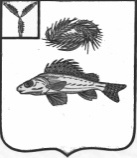 АДМИНИСТРАЦИЯНОВОСЕЛЬСКОГО МУНИЦИПАЛЬНОГО  ОБРАЗОВАНИЯЕРШОВСКОГО МУНИЦИПАЛЬНОГО РАЙОНА                              САРАТОВСКОЙ  ОБЛАСТИР А С П О Р Я Ж Е Н И Е   от   21.01.2021 г.                                   	                    № 3О внесении изменений  и дополнений в реестр муниципального имущества Новосельского муниципального образования   В соответствии с Уставом Новосельского муниципального образования Ершовского муниципального района Саратовской области, на основании  Положения «О порядке управления и распоряжения  имуществом, находящегося в муниципальной собственности Новосельского МО»,  внести  изменения в реестр муниципального имущества:Дополнить реестр муниципального имущества, следующими объектами недвижимого имущества:- Детский игровой комплекс   Н= 1,5 в с. Дмитриевка (карусели, качели на стойках металлических для гибкой подвески, балансовая стоимость 210873 рубля 13 копеек;- Детский игровой комплекс  Н=1,5 в с. Чапаевка (карусели, качели на стойках металлических для гибкой подвески), балансовая стоимость 206796 рублей 33 копейки;- Детский игровой комплекс Н=1,5 в п. Кушумский (карусели, качели на стойках металлических для гибкой подвески), балансовая стоимость 206757 рублей 32 копейки;2.  Настоящее распоряжение  вступает в силу со дня принятия.  Глава   Новосельского                                                                                       муниципального образования:                                             И.П.Проскурнина